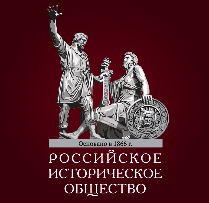 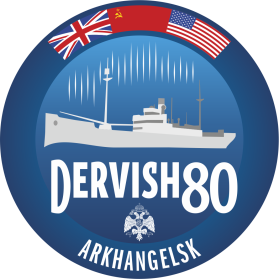 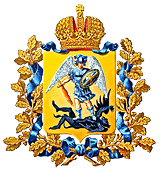 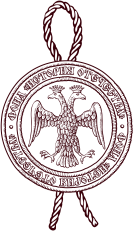 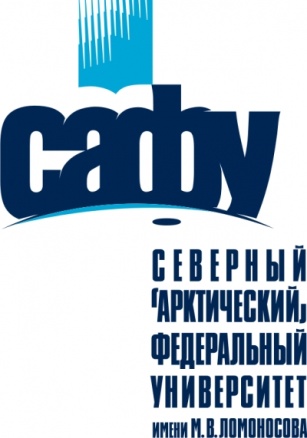 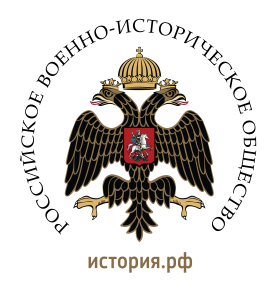 МЕЖДУНАРОДНАЯ НАУЧНО-ПРАКТИЧЕСКАЯ КОНФЕРЕНЦИЯ«Ленд-лиз и арктические конвои: от регионального сотрудничества к глобальной коалиции»ПРОГРАММАПЛЕНАРНОЕ ЗАСЕДАНИЕДата проведения: 30 августа 2021 г.Место проведения: актовый зал Правительства Архангельской области                       14.00-15.00 - обед (Администрация Архангельской области)1-я СЕКЦИЯ          ЛЕНД-ЛИЗ: ПРОБЛЕМЫ ИСТОРИИ И ИСТОРИОГРАФИИДата проведения: 30  августаМесто проведения: главный корпус САФУ, ауд. 1321Модераторы:  Супрун Михаил Николаевич                                                                  Быстрова Ирина ВладимировнаКультурная программа 19:00 Музыкально-драматическая постановка «Арктические конвои в настроении Гленна Миллера»  Поморская филармония, Карла Маркса, 318:00 – 21:00 «Морская слава России!» – праздничные концерты и плац-концерты участников IX фестиваля военных духовых оркестров «Дирекцион-Норд. Дервиш», Красная пристаньУжин (21.00   -   Гостиные дворы....НСД…........)В РАЗДАТОЧНЫЙ МАТЕРИАЛ ВАЖНО ВКЛЮЧИТЬ КАРТУ АРХАНГЕЛЬСКА С АДРЕСАМИ ПРОВЕДЕНИЯ  МЕРОПРИЯТИЙ ИЛИ СДЕЛАТЬ СООТВ. ПРИЛОЖЕНИЕ2-я СЕКЦИЯАРКТИЧЕСКИЕ КОНВОИ: ПРОБЛЕМЫ ИСТОРИИ И ИСТОРИОГРАФИИДата проведения: 30 августаМесто проведения: главный корпус САФУ, ауд. 1220Модераторы: Репневский Андрей Викторович Морозов Мирослав ЭдуардовичКультурная программа 19:00 Музыкально-драматическая постановка «Арктические конвои в настроении Гленна Миллера»,  Поморская филармония, Карла Маркса, 318:00 – 21:00 «Морская слава России!» – праздничные концерты и плац-концерты участников IX фестиваля военных духовых оркестров «Дирекцион-Норд. Дервиш», Красная пристаньУжин (21.00   -   Гостиные дворы....НСД…........)3-я СЕКЦИЯМЕЖРЕГИОНАЛЬНЫЙ ФОРУМ УЧИТЕЛЕЙ ИСТОРИИ И ОБЩЕСТВОЗНАНИЯ  «Северные конвои в школьном курсе истории: современные подходы к изучению и практика преподавания»Дата проведения: 31 августа 2021 г.Форум состоится в режиме видеоконференцсвязи.4-я СЕКЦИЯ «ИЗУЧЕНИЕ И СОХРАНЕНИЕ НАСЛЕДИЯ СЕВЕРНЫХ КОНВОЕВ: МУЗЕЙНЫЙ ОПЫТ»Дата проведения: 31 августа 2021 г.Место проведения: г. Архангельск, ГБУК АО «Северный морской музей», Набережная Северной Двины, дом 80, телефон:  205516Торжественное открытие выставки «Порт назначения – Архангельск. К 80-летию прихода первого союзного конвоя «Dervish»»Дата и время: 30 августа 2021 г., 15:00Место: г. Архангельск, ГБУК АО «Северный морской музей», Набережная Северной Двины, дом 80, телефон:  205516Время       Приветственные слова 11.00-11.30Губернатор Архангельской области Александр Витальевич ЦыбульскийРектор Северного (Арктического) федерального университета Елена Владимировна КудряшоваПредставитель США (tbc)Представитель Великобритании (tbc)Представитель Канады (tbc)Представитель Польши (tbc)Время                    Тема выступленияДокладчик11.30-12.00 «Ленд-лиз для СССР и его вклад в победу союзников в годы Второй мировой войны» Мягков Михаил Юрьевич, д.и.н., РВИО (Россия) 12.00-12.30 «Арктические конвои в контексте военных действий на Атлантическом театре» Платонов Андрей Витальевич, д.в.н., профессор, капитан I ранга, научный сотрудник, Военно-морская Академия (Россия)12.30-13.00 «Ленд-лиз и северные конвои в стратегии Антигитлеровской коалиции в годы Второй мировой войны»Супрун Михаил Николаевич, д.и.н., профессор  САФУ (Россия)13.00-13.30 «Британская помощь СССР по ленд-лизу и битве под Москвой в свете последних архивных находок»Александр Хилл, Директор Центра военных исследований в Арктике, профессор университета Калгари (Канада)ВремяТема выступленияДокладчик15.00-15.30  (включая дискуссию) «Уинстон Черчилль и северные конвои в Россию»Быстрова Ирина Владимировна, д.и.н., профессор, ведущий научный сотрудник ИРИ РАН (Россия)15.30-16.00(включая дискуссию) «Наш русский союзник»: общественное мнение Канады и помощь СССР (по материалам канадской периодический печати)»Акимов Юрий Германович, д.и.н., профессор кафедры американских исследований факультета международных отношений, директор Центра канадских исследований, СПбГУ (Россия)16.00-16.30(включая дискуссию) «Участие Канады в помощи СССР по ленд-лизу»Минкова Кристина Владимировна, к.и.н., старший преподаватель кафедры американских исследований СПбГУ (Россия)16.30-17.00(включая дискуссию)«Советская военная миссия в США (июль 1941- февраль 1942 гг.): первые договоренности по ленд-лизу»Хрулёва Ирина Юрьевна, доцент исторического факультета МГУ (Россия)17.00-17.30(включая дискуссию) «Тема ленд-лиза в германской историографии»Грибан Ирина Владимировна, к.и.н., доцент, директор центра культурно-образовательных проектов Уральского государственного педагогического университета (Россия)17.30-18.00(включая дискуссию)……Культурная программа   (18.30 – праздничный концерт «Караван Победы», посвященный 80-летию прихода первого союзного конвоя «Дервиш» в порт Архангельск (по пригласительным) Архангельский театр драмы имени М.В. Ломоносова, Петровский парк, 1                            Ужин                                 (19.30 – Театр драмы....)Культурная программа   (18.30 – праздничный концерт «Караван Победы», посвященный 80-летию прихода первого союзного конвоя «Дервиш» в порт Архангельск (по пригласительным) Архангельский театр драмы имени М.В. Ломоносова, Петровский парк, 1                            Ужин                                 (19.30 – Театр драмы....)Культурная программа   (18.30 – праздничный концерт «Караван Победы», посвященный 80-летию прихода первого союзного конвоя «Дервиш» в порт Архангельск (по пригласительным) Архангельский театр драмы имени М.В. Ломоносова, Петровский парк, 1                            Ужин                                 (19.30 – Театр драмы....) 1-я СЕКЦИЯ                                                    Дата проведения:  31 августаМесто проведения: главный корпус САФУ, ауд. 1321Модераторы:  Супрун Михаил Николаевич                               Быстрова Ирина Владимировна 1-я СЕКЦИЯ                                                    Дата проведения:  31 августаМесто проведения: главный корпус САФУ, ауд. 1321Модераторы:  Супрун Михаил Николаевич                               Быстрова Ирина Владимировна 1-я СЕКЦИЯ                                                    Дата проведения:  31 августаМесто проведения: главный корпус САФУ, ауд. 1321Модераторы:  Супрун Михаил Николаевич                               Быстрова Ирина ВладимировнаВремяТема выступленияДокладчик10.00-10.30(включая дискуссию) «Влияние ленд-лиза на развитие советского танкостроения в годы войны»Мельников Никита Николаевич, к.и.н., доцент, старший научный сотрудник Института истории и археологии УрО РАН (Россия)10.30-11.00(включая дискуссию) «Бронетехника в структуре поставок по ленд-лизу для СССР в годы Великой Отечественной войны, 1941-1945 гг» Хатанзейский Александр Владимирович, научный сотрудник ФГБУ «Национальный парк «Русская Арктика» (Россия)11.00-11.30(включая дискуссию) «Сборка автомобилей, поставлявшихся по ленд-лизу, на Минском автосборочном заводе и её вклад в Победу» Монзуль Владимир Юрьевич, заведующий сектором научно-справочного аппарата отдела информационно-поисковых систем, Национальный архив Республики Беларусь (Беларусь)11.30-12.00(включая дискуссию) «Советский Военно-морской флот и ленд-лиз, 1941-1945 гг.» Ларинцев Роман Иванович, Заслуженный машиностроитель РФ, преподаватель Техникума судостроения и машиностроения (Россия)Заблотский Александр Николаевич, ведущий специалист бюро технической и аналитической информации, ПАО ТАНТК им. Г.М. Бериева (Россия)12.00-12.30(включая дискуссию)     «Суда на один рейс» Нил Даффит, сопредседатель комитета Большого Портленда (США)Шпанова Наталья Николаевна, директор Архангельского областного краеведческого музея (Россия)12.30-13.00(включая дискуссию) «Они воевали на самолётах ленд-лиза: исследование Заостровского общественного музея»Чурбанова Ольга Владимировна, к.пед.н., доцент САФУ Чурбанов Александр Леонидович, старший преподаватель  САФУ (Россия)13.00-13.30(включая дискуссию) «Дипломатические приемы в Кремле в контексте межсоюзнических отношений  с Великобританией и США (1941-1945 гг.)» Невежин Владимир Александрович, д.и.н., ведущий научный сотрудник ИРИ РАН (Россия)13.30-14.00(включая дискуссию) «Дискуссии о лендлизовских поставках в Россию в западной историографии». Робертс Джеффри, профессор Национального университета Ирландии              14.00-15.00 - обед (САФУ…кафе главного корпуса? НСД, 17?………….)             14.00-15.00 - обед (САФУ…кафе главного корпуса? НСД, 17?………….)             14.00-15.00 - обед (САФУ…кафе главного корпуса? НСД, 17?………….)ВремяТема выступленияДокладчик15.00-15.30(включая дискуссию) «На маршруте северных конвоев: Шпицберген в годы Второй мировой войны» Валинг Т. Гортер, кандидат наук,  историк,  Почетный член Общества дружбы Норвегия-СССР (Норвегия)15.30-16.00(включая дискуссию) «Делегатура Посольства Республики Польша в Архангельске и её участие в принятии гуманитарной помощи, доставляемой с помощью полярных конвоев» Доброньски Адам, профессор Белостокского государственного университета (Польша)16.00-16.30(включая дискуссию) «Hurricanes» в Мурманске – Быстрый отклик Черчилля на просьбу Сталина» Филипп Вилкинсон, коммодор авиации, Королевские ВВС Великобритании (в отставке) (Великобритания)ВремяТема выступленияДокладчик15.00-15.30(включая дискуссию) «Выбор союзниками маршрутов поставок стратегических грузов в СССР в начале Великой Отечественной войны»Монин Сергей Михайлович, МГИМО15.30-16.00(включая дискуссию) «Маршруты ленд-лиза для СССР: их планетарная уникальность, характеристики и специфика»Репневский Андрей Викторович, профессор, д.и.н., САФУ (Россия)16.00-16.30(включая дискуссию) «Действия германских подводных лодок на советских и союзных морских коммуникациях на Северном морском театре в 1941-1945 гг.» Морозов Мирослав Эдуардович, к.и.н., полковник запаса, старший научный сотрудник Центра военной истории России ИРИ РАН (Россия)16.30-17.00(включая дискуссию) «Свои» VS «чужие»: союзники в северных городах СССР в период Второй мировой войны в дискурсе имагологии» Чуракова Ольга Владимировна, к.и.н., доцент, САФУ (Россия)17.00-17.30(включая дискуссию) «К вопросу о применении компаративного подхода в изучении военного противоборства в Арктике в 1941 – 1945 гг. (на примере боевого пути капитана 3-го ранга В.Ф. Таммана)» Терентьев  Вячеслав Олегович, к.и.н., доцент, заведующий музеем ГУМРФ им. адмирала С.О.Макарова (Россия)17.30-18.00(включая дискуссию) «Арктические конвои в освещении французской прессы 1941 – 1945 гг.»Терентьева Екатерина Анатольевна, к.и.н., доцент СПбГУТ им. проф. М.А. Бонч-Бруевича (Россия)Культурная программа   (18.30 – праздничный концерт «Караван Победы», посвященный 80-летию прихода первого союзного конвоя «Дервиш» в порт Архангельск (по пригласительным) Архангельский театр драмы имени М.В. Ломоносова, Петровский парк, 1Ужин                                 (19.30 – Театр драмы....)2-я СЕКЦИЯАРКТИЧЕСКИЕ КОНВОИ: ПРОБЛЕМЫ ИСТОРИИ И ИСТОРИОГРАФИИДата проведения:  31 августаМесто проведения: главный корпус САФУ, ауд. 1220Модераторы: Репневский Андрей Викторович Морозов Мирослав ЭдуардовичКультурная программа   (18.30 – праздничный концерт «Караван Победы», посвященный 80-летию прихода первого союзного конвоя «Дервиш» в порт Архангельск (по пригласительным) Архангельский театр драмы имени М.В. Ломоносова, Петровский парк, 1Ужин                                 (19.30 – Театр драмы....)2-я СЕКЦИЯАРКТИЧЕСКИЕ КОНВОИ: ПРОБЛЕМЫ ИСТОРИИ И ИСТОРИОГРАФИИДата проведения:  31 августаМесто проведения: главный корпус САФУ, ауд. 1220Модераторы: Репневский Андрей Викторович Морозов Мирослав ЭдуардовичКультурная программа   (18.30 – праздничный концерт «Караван Победы», посвященный 80-летию прихода первого союзного конвоя «Дервиш» в порт Архангельск (по пригласительным) Архангельский театр драмы имени М.В. Ломоносова, Петровский парк, 1Ужин                                 (19.30 – Театр драмы....)2-я СЕКЦИЯАРКТИЧЕСКИЕ КОНВОИ: ПРОБЛЕМЫ ИСТОРИИ И ИСТОРИОГРАФИИДата проведения:  31 августаМесто проведения: главный корпус САФУ, ауд. 1220Модераторы: Репневский Андрей Викторович Морозов Мирослав ЭдуардовичВремяТема выступленияДокладчик10.00-10.30(включая дискуссию)«Советский тыл Второй мировой войны в свидетельствах участников северных конвоев»Новикова  Людмила Геннадьевна, к.и.н., доцент, заместитель директора Международного центра истории и социологии Второй мировой войны и ее последствий НИУ ВШЭ (Россия)10.30-11.00(включая дискуссию) «Социальная история северных конвоев: Архангельск в восприятии иностранных моряков, 1941-1945»Хатанзейская Елизавета Владимировна, к.и.н., научный сотрудник Международного центра истории и социологии Второй мировой войны и ее последствий НИУ ВШЭ (Россия)11.00-11.30(включая дискуссию) «Архангельские лоцманы на проводке союзных конвоев» Барзенин Андрей Викторович,  научный сотрудник, Северный морской музей (Россия)11.30-12.00(включая дискуссию) «Архангельская лоцвахта в годы Великой Отечественной войны»Федосеева Елизавета Андреевна, студентка 2 курса, САФУ (Россия)12.00-12.30(включая дискуссию) «Использование труда военнопленных на предприятиях узловых пунктов арктических конвоев - Архангельска и Молотовска (1944–1948 гг.)»Кузьминых Александр Леонидович, д.и.н., доцент, профессор ВИПЭ ФСИН (Россия)12.30-13.00(включая дискуссию) «ГУЛАГ и северные конвои (по материалам Ягринлага)» Шаверина Галина Викторовна, историк-краевед (Россия)13.00-13.30(включая дискуссию) «Отражение истории северных конвоев в литературе и искусстве»Назаров Равшан Ринатович, к.ф.н., почетный профессор Шэньсийского университета (Сиань, Китай), доцент Ташкентского филиала РЭУ им. Г.В. Плеханова (Узбекистан)13.30-14.00(включая дискуссию) «Конвой JW-65В в воспоминаниях британских ветеранов Кеннета Рита и Стенли Бэлларда»Голышева Валентина Георгиевна, к.ф.н., доцент САФУ (Россия)                            14.00-15.00- обед(САФУ…кафе главного корпуса? НСД, 17?………….)                           14.00-15.00- обед(САФУ…кафе главного корпуса? НСД, 17?………….)                           14.00-15.00- обед(САФУ…кафе главного корпуса? НСД, 17?………….)ВремяТема выступленияДокладчик15.00-15.30(включая дискуссию) «Один из «Архангелов в белом» – хирург Джордж Орлов (профессор Г.А. Орлов и лечение моряков союзных конвоев в архангельских госпиталях)»Андреева Анна Владимировна, заведующая отделом истории медицины СГМУ  Самбуров Глеб Олегович, специалист отдела истории медицины СГМУ (Россия)15.30-16.00(включая дискуссию)«Война на Енисейском Севере. Участие авиации в боевых действиях в Карском море в 1941-1944 гг.»Филиппов Вячеслав Викторович,  подполковник запаса, сотрудник музея  Сибирский федеральный университет. Красноярск  (Россия)16.00-16.30(включая дискуссию) «Военные корабли польского военно-морского флота в арктических конвоях, 1942-1943 гг.» Александр Возьны, профессор Педагогического университета в Кракове (Польша)16.30-17.00(включая дискуссию)“Потерянные во времен: норвежские рыбаки на маршруте северных конвоев”Ханс Эдвард Ольсен, режиссер, исследователь (Норвегия)17.00-17.30(включая дискуссию) «Деятельность Молотовского порта в годы Великой Отечественной войны, 1941-1945гг.»Комарова Анастасия Александровна, АО «ПО» Севмаш», специалист Отдела технического обучения (Россия)  17.30-18.00(включая дискуссию)"Montcalm - арктический ковчег" Химаныч Олег Борисович, журналист, Почётный гражданин Северодвинска18.00-18.30(включая дискуссию) «Источниковедческие и историографические  аспекты истории северных конвоев»  Денисов Вадим Вячеславович, доцент, начальник кафедры гуманитарных дисциплин, Государственный морской университет имени адмирала Ф.Ф. Ушакова  (Россия)Осьмуха Евгений Александрович, преподаватель,Государственный морской университет имени адмирала Ф.Ф. Ушакова (Россия)ДополнительноДополнительноДополнительноВозможно прибытие австралийской делегации по передаче пушек времен Крымской войныShmuel Yerushalmi (ИЗРАИЛЬ) Шмуэль Ерушалми не успевает подготовить доклад. Просится на конференцию в ЗУМе  без доклада.yerushalmi10@gmail.com>Алексеев Геннадий Алексеевич (Госдума РФ, Москва) занимается железнодорожным ленд-лизом, но не успевает подготовить доклад. Просится на конференцию без доклада. РегламентТемаСпикер 14.30 – 14.40Приветственное слово участникам форумаКовалев Сергей Михайлович, ректор Архангельского областного института открытого образования, председатель регионального отделения РВИО в Архангельской области14.40 – 15.00Новые подходы к изучению истории Великой Отечественной войны в российской школе Данилов Александр Анатольевич, доктор исторических наук, профессор, издательство «Просвещение»15.00 – 15.05«Открытый микрофон» (ответы на вопросы)Данилов Александр Анатольевич, доктор исторических наук, профессор, издательство «Просвещение»15.05 – 15.20Ленд-лиз и северные конвои в УМК «История Архангельского Севера»: теоретические и методические аспекты изученияБолдырев Роман Юрьевич, кандидат исторических наук, доцент, Северный (Арктический) федеральный университет им. М.В. Ломоносова15.20 – 15.25«Открытый микрофон» (ответы на вопросы)Болдырев Роман Юрьевич, кандидат исторических наук, доцент, Северный (Арктический) федеральный университет им. М.В. Ломоносова15.25 – 15.40Великая Отечественная война в Государственной итоговой аттестации по историиПазин Роман Викторович, кандидат исторических наук, автор учебно-методических пособий по подготовке к ЕГЭ и ОГЭ по истории и обществознанию издательства «Легион»15.40 -15.45«Открытый микрофон» (ответы на вопросы)Пазин Роман Викторович, кандидат исторических наук, автор учебно-методических пособий по подготовке к ЕГЭ и ОГЭ по истории и обществознанию издательства «Легион»15.45 – 16.00 Взаимоотношения СССР и союзников в годы Второй мировой войны: отражение на страницах современных УМК по историиАлексеев Александр Петрович, почётный работник общего образования РФ, советник генерального директора издательства «Русское слово»16.00 – 16.15Опыт совмещения изучения региональной и локальной истории в преподавании темы «Ленд-лиз и северные конвои»Аввакумова Ольга Леонидовна, учитель истории и обществознания МАОУ «Лицей № 17» г. Северодвинска16.15 – 16.30Применение квест-технологий в изучении темы «Ленд-лиз и северные конвои»Верещагина Людмила Васильевна, учитель истории и обществознания ГБОУ АО «Архангельский морской кадетский корпус имени Адмирала Флота Советского Союза Н.Г.Кузнецова»16.30 – 16.45Тема выступления согласовываетсяМягков Михаил Юрьевич, доктор исторических наук, профессор, научный директор Российского военно-исторического обществаВремяТема/спикер10.00 –10.15Приветственное слово директора ГБУК АО «Северный морской музей» Евгения Анатольевича Тенетова10.15 – 11.15Сергей Владимирович Шулинин, младший научный сотрудник Научно-исследовательский отдел Сектор истории и археологии ГКУ ЯНАО «Научный центр изучения Арктики» (г. Салехард)Презентация мемориального проекта «Арктический некрополь»: от идеи к реализации». 11.15 – 11.45Георгий Евгеньевич Гудим-Левкович, советник генерального директора строительно-инвестиционного холдинга «Аквилон» по связям с общественностью.  Деятельность клуба "Братство Северных конвоев" по сохранению исторической памяти о союзных конвоях». Презентация проекта «Бессмертный экипаж».11.45 – 12.00Дмитрий Анатольевич Акишев, депутат Архангельской городской Думы, общественный деятель «Британский военный мемориал в Архангельске: история создания и важность сохранения»12.00 – 12.20Ольга Викторовна Подшувейт, кандидат географических наук, директор Филиала Музея Мирового океана в Санкт-Петербурге – «Ледокол «Красин», Федеральное государственное бюджетное учреждение культуры «Музей Мирового океана»Участие ледокола "Красин" в Северных конвоях, опыт и проблемы сохранения исторического судна.12.20 – 12.40Елена Эдуардовна Эльц, кандидат исторических наук, Доцент кафедры международных гуманитарных связей ФГБОУ ВО Санкт-Петербургского государственного университета, Дана Олеговна Булах, студентка 4 курса бакалавриата по направлению «международные отношения» ФГБОУ ВО Санкт-Петербургского государственного университетаПотенциал музеев военной истории в сохранении памяти о северных конвоях12.40 – 13.00Владимир Петрович Соломонов, директор Фонда сохранения исторической памяти «Международный центр Северных конвоев» (г. Санкт-Петербург); Варвара Данилевская, помощник директора Фонда сохранения исторической памяти «Международный центр Северных конвоев» (г. Санкт-Петербург) Создание Мемориального музея истории северных конвоев в Санкт-Петербурге: достижения, проблемы, перспективы13.00 – 14.00Перерыв на обед14.00 – 14.20Ирина Алексеевна Беднарчик, почетный работник общего образования, г. АрхангельскНаследие северных конвоев в образовательном пространстве города Архангельска: из опыта работы руководителя школьного музея14.20 – 14.40Василий Николаевич Абрамовский, заведующий отделом научно-исследовательской и просветительной работы ГБУК АО «Северный морской музей» (г. Архангельск)Молотовский причал северных конвоев в зеркале музейной и образовательной деятельности современного Северодвинска14.40 – 15.00Андрей Викторович Барзенин, научный сотрудник отдела научно-исследовательской и просветительной работы ГБУК АО «Северный морской музей» (г. Архангельск)Отражение истории Арктических конвоев в музейной деятельности Северного морского музея 